Safeguarding and Welfare Requirement: Health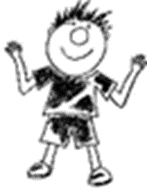 The provider must promote the good health of the children attending the setting. They must have a procedure, discussed with parents and/or carers, for responding to children who are ill or have infections, take necessary steps to prevent the spread of infection, and take appropriate action if children are ill.6.7 Basic kitchen opening and closing checks Enter a tick √ and initial if satisfactory. Enter X and initial if not satisfactory and make a note below. Add action taken and if problem is resolved, sign and date. These checks are to be done by whoever is on kitchen/snack duty.TO BE COMPLETED DAILYReport any problem(s) hereAction takenFurther guidanceSafer Food Better Business (Food Standards Agency 2011)Allergy and intolerance (Food Standards Agency)Food allergen labelling (Food Standards Agency 2014)  Week Commencing:MonTuesWedsThursFriPersonal hygiene:Hands washed.Clean apron.Hair tied back.Fridge/freezer:Working properly.Temperature checked – record temps.Raw and cooked food separate.Separate containers for shared fridge.Water temperature checked:KitchenBathroomAppliances working:Cooker.Microwave.Kettle.Dishwasher.Cloths clean:Dish.Surface.T-towels.Other:Children’s food allergies checked (see list).Food fresh and in-date.Packed lunches checked; used within 4 h of prep.No physical, chemical or pest contamination of stored food.Closing checks:MonTuesWedsThursFriUnused food put away correctly.Leftover food and past sell-by-date food discarded.Crockery and utensils washed up and put away dry.Rubbish removed/bin cleaned.Dirty cloths removed for washing and replaced.Work surface clean and disinfected.Floors clean.Policy approved and adopted by Hendreds Preschool Board of Trustees on 01-11-17Policy approved and adopted by Hendreds Preschool Board of Trustees on 01-11-17Signed on behalf of the provider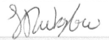 Name of signatoryJ DimbylowRole of signatory Deputy ChairReviewed FebruaryDated: November 2017Reviewed June
Dated: